Language: Spanish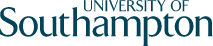 Level: 4 (a, b & c)Course book title & publisher: Nuevo Prisma Fusión B1 + B2 (2nd part). Equipo Nuevo Prisma.Part aPart aPart aPart aPart aWeekTopic (and unit in book)Objectives and language functionsGrammar and vocabularyAdditional activities, including making a Glossary of Useful Words(To be completed by the Student)1 Cuídate (Unit 12)Personal information Ask and give advice Subjunctive in past (form) 2Cuídate (Unit 12)Express wishes and preferences Subordinate sentences with subjunctive3Cuídate (Unit 12)Formal requests Formal vocabulary 4Cuídate (Unit 12)Discuss physical activities and their benefitsImpersonal sentences with ser & estar  5 Viaja con nosotros (Unit 13)Express consequence Consecutive actions in indicative / subjuntive 6Viaja con nosotros (Unit 13)Understand and make a trip guideConsecutive linkers: por eso, entonces, por lo tanto, de modo, o sea que, así que, de ahí que, por consiguiente7Viaja con nosotros (Unit 13)Talk to others abour your experiences Narrative tenses 8Imaginarte (Unit 14)Define & describe Further uses of ser & estar 9Imaginarte (Unit 14)Talk about art Reflexivity without the person10Imaginarte (Unit 14)Review art pieces Passive voice Part bPart bPart bPart bPart bWeekTopic (and unit in book)Objectives and language functionsGrammar and vocabularyAdditional activities, including making a Glossary of Useful Words(To be completed by the Student)11 De película (Unit 15)Report a conversation Report and summarise information or a conversation Reported speech Tenses in reported speech 12De película (Unit 15)Express surprise, indifference or disbelief Write a movie review  All the elements in reported speech13Colección de recuerdos(Unit 16)Express a hypothesis, wishes and regrets Past perfect  in subjunctive (pluscuanperfecto)14Colección de recuerdos(Unit 16)Indicate a past action Real and unreal conditionals 15Colección de recuerdos(Unit 16)Stablish imaginary similarities Conditional linkers 16Colección de recuerdos(Unit 16)Express unreal conditionals in present, past and futureMixed conditionals17 Despertando los sentidos (Unit 17)Express feelings & emotions Feeling verbs: gustar, alegrarse, sentir, sorprenderse, estar harto de…18Despertando los sentidos (Unit 17)Talk about travelling experiences Sentences and final linkers19Despertando los sentidos (Unit 17)Talk about smells, flavours, & related memories Food vocabulary & descriptors 20Despertando los sentidos (Unit 17)Express purposeVerbs to express purpose Part cPart cPart cPart cPart cWeekTopic (and unit in book)Objectives and language functionsGrammar and vocabularyAdditional activities, including making a Glossary of Useful Words(To be completed by the Student)21 Viviendo de prisa (Unit 18)Aiming to convince Object to others’ opinions Sentences and linkers to partially agree: aunque + indicative / subjunctive, por más/ mucho / muy que, a pesar de que, pese a22Viviendo de prisa (Unit 18)Talk about different kinds of professions and professional profiles Gerund 23 Todo cambia (Unit 19)Express immediate actions, obligation, supposition, beginning & end of an actionVerbs that express change 24Todo cambia (Unit 19Talk about the changes in life Verbal phrases in infinitive & gerund: deber, deber de, estar a punto de, dejar de, ponerse a, volver a+ infinitivo.  25Todo cambia (Unit 19Talk about the impact of social media in our livesSeguir & estar + gerundio26 ¡Ni punto de comparación! (Unit 20) Talk about appearances & similarities  Compare and contrast Parecer versus parecerse Comparatives & superlatives 27¡Ni punto de comparación! (Unit 20)Describe through imaginary comparisonsUsing como si / ni que + past tenses28¡Ni punto de comparación! (Unit 20)Assess information and have an opinion about it Vocabulary to express your thoughts 29 Así somos (Unit 21)Describe a not so positive personality Time expressionsCollocations with adverbs 30Así somos (Unit 21)Criticise politely Challenge the paradigmReview; subordinate clauses